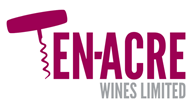 New and Updated Fine Wine List March 2023Provenance is everything, and, as we know where each wine has come from, and been stored this gives our list added value.  There is, we believe, something on this list for everyone, regardless of budget – the quality of the wines is beyond question and whilst there are, of course, some high prices for the top wines from highly sought after growers, there are plenty of less high profile producers offering great contents at much lower prices.  There are bargains to be found throughout this list and no wines are ‘tied’ to others.The wines on this list are exclusively from private cellars and, with few exceptions, were bought by the owners en Primeur or upon release, and kept in first-class cellar conditions since purchase. All wines are sold on a first –come-first-served basis.   All wines are available for immediate release, subject to usual conditions and subject to final confirmation.  UK delivery will normally be handled by London City Bond and charges apply to all orders.  Bond Transfer charges are £10.00 + Vat or at cost, whichever is the greater per consignment.  International shipping can be arranged at cost using Connoisseur International.I do hope you enjoy reading through our Fine Wine List and can find something to tempt you!Kind regards,Brian PeacockDirectorTerms & ConditionsDelivery and/or transfer charges will be charged at cost for all orders.  Bond Transfer charges are £10.00 + Vat or at cost, whichever is the greater per consignment.  All prices are GBP for 12x75cl bottles or equivalent and offered duty paid exclusive of Vat, or Under Bond UK as indicated.  All Duties and taxes will be charged at the current rate and must be paid before wine bought under bond can be delivered outside of the bonded warehouse system.  All warehouse handling charges will be passed on at cost. Risk and responsibility for the stock passes to the buyer upon collection by or delivery to the buyer, their agent or their warehouse.  All wines offered subject to remaining available and we reserve the right to cancel any order without notice or liability.  We do not offer a full retail service as we are wholesalers.  Identification may be required to prove that the purchaser is of legal age to purchase or receive alcohol.  Title to all wines shall remain with Ten-Acre Wines Limited until all sums due are paid in full. Payment accepted by bank transfer or most major credit cards. E & OE Qty UnitsYearSizeWineProducerIB/DPPrice GBP Per Case DP ex VAT/IB Per 12x75cl, 6x150cl, 24x37.5cl, 1x300cl as indicated Price EURO (@1.1441) Per Case DP ex VAT/IB Per 12x75cl, 6x150cl, 24x37.5cl, 1x300cl as indicatedAustralia3201075clVelvet Glove ShirazMollydookerDP1200.001372.9236200875clEclipseNoonIB350.00400.44FranceBordeaux - Red.  24200975clBranaire-DucruBranaire-DucruIB850.00972.4936200975clCaronne Ste. GemmeCh. Caronne Ste. GemmeIB225.00257.4212200875clClos du MarquisClos du MarquisIB695.00795.1524200875clDomaine de Chevalier RougeDomaine de ChevalierIB625.00715.0612200875clDuhart MilonDuhart MilonIB850.00972.4912200675clLeoville Barton Langoa Barton IB795.00909.5630200975clLangoa Barton Langoa Barton IB695.00795.1524201775clSmith-Haut-LafiteSmith-Haut-lafiteIB750.00858.08Bordeaux - Sauternes12200975clCh. ClimensCh. ClimensIB795.00909.56Champagne12201575clBlanc de BlancsPol RogerIB950.001086.906199075clDom Perignon (repacked, photos available)Moet et ChandonDP3900.004461.99Chablis24201975clChablis 1er Cru VaillonsJean ColletIB320.00366.1112202075clChablis 1er Cru FourchaumeDomaine Nathalie & Gilles FevreIB298.00340.9436202075clChablis 1er Cru Montee de TonnerreDomaine Nathalie & Gilles FevreIB350.00400.44White Burgundy36202075clChassagne Mont. Blanc 1er Cru en Virondot Marc MoreyIB795.00909.5636202075clChassagne Mont. Blanc 1er Cru Les Vergers Marc MoreyIB765.00875.2412202075clChassagne Mont. Blanc 1er Cru Embrazees Thomas MoreyIB720.00823.7518202075clChassagne Mont. Blanc 1er Cru MorgeotThomas MoreyIB720.00823.756201975clPernand-Vergelesses Sous Fretille VV 1er Cru Dugat-PyDomaine Dugat-PyIB1080.001235.63Burgundy - Magnums362011150clPommard 1er Clos des Epeneaux MagnumComte ArmandIB1250.001430.13122012150clPommard 1er Clos des Epeneaux MagnumComte ArmandIB1195.001367.20122007150clPommard 1er Cru Clos des Epenots MagnumDe CourcelIB995.001138.38122007150clPommard 1er Les Rugiens MagnumDe CourcelIB1050.001201.3162009150clBeaune 1er Greves MagnumDe MontilleIB650.00743.6762009150clPommard 1er Pezerolles MagnumDe MontilleIB1450.001658.95122004150clClos de Vougeot MagnumDom d'ArdhuyIB 995.001138.3862010150clClos de Vougeot Grand Cru MagnumMongeard-MugneretIB2100.002402.6162008150clCorton Clos du Roi GC MagnumPousse d'OrIB995.001138.3862010150clClos de la Roche Grand Cru MagnumPousse d'OrIB2100.002402.6162011150clCorton Clos du Roi GC MagnumPousse d'OrIB995.001138.38182009150clMazoyeres Chambertin MagnumTaupenot-MermeIB2400.002745.84Burgundy - Bottles24201175clPommard 1er Cru Clos des EpeneauxComte ArmandIB895.001023.973200975clClos de Vougeot Grand CruDe MontilleIB2100.002402.616200975clNuits-St-Georges 1er aux ThoreyDe MontilleIB950.001086.9018201275clCharmes Chambertin Grand CruDomaine Confuron-CotetidotIB1895.002168.0712201275clClos Vougeot Grand CruDomaine Confuron-CotetidotIB1795.002053.6612200675clGevrey Chambertin 1er Cru CrapaillotDomaine Confuron-CotetidotIB895.001023.9712199875clPommard 1er Cru Clos des EpenotsDomaine de CourcelIB1200.001372.9212200475clPommard 1er Cru Clos des EpenotsDomaine de CourcelIB795.00909.566200875clPommard 1er Cru Clos des EpenotsDomaine de CourcelIB950.001086.9036200975clPommard 1er Cru Clos des EpenotsDomaine de CourcelIB1295.001481.6124200975clPommard 1er Cru Croix NoiresDomaine de CourcelIB995.001138.3812200775clPommard 1er Cru Les RugiensDomaine de CourcelIB1250.001430.1336201475clChambolle-Musigny 1er FeusselottesDomaine de la Pousse d'OrIB950.001086.9012201275clChambolle-Musigny 1er GroseillesDomaine de la Pousse d'OrIB950.001086.9012200975clChambolle-Musigny 1er les CharmesDomaine de la Pousse d'OrIB1850.002116.5912201275clChambolle-Musigny 1er les CharmesDomaine de la Pousse d'OrIB1695.001939.2512201475clChambolle-Musigny 1er les CharmesDomaine de la Pousse d'OrIB1695.001939.2512200975clClos de la Roche Grand CruDomaine de la Pousse d'OrIB2250.002574.236201075clClos de la Roche Grand CruDomaine de la Pousse d'OrIB2250.002574.2312200975clCorton Bressandes Grand CruDomaine de la Pousse d'OrIB1400.001601.7424201075clCorton Clos du Roi Grand CruDomaine de la Pousse d'OrIB1250.001430.1336201175clCorton Clos du Roi Grand CruDomaine de la Pousse d'OrIB950.001086.9024201275clCorton Clos du Roi Grand CruDomaine de la Pousse d'OrIB995.001138.3812200975clSantenay 1er Cru Clos TavennesDomaine de la Pousse d'OrIB395.00451.9230201075clSantenay 1er Cru Clos TavennesDomaine de la Pousse d'OrIB395.00451.9224201075clVolnay 1er Clos Bousse d'OrDomaine de la Pousse d'OrIB995.001138.3824201175clVolnay 1er Clos Bousse d'OrDomaine de la Pousse d'OrIB995.001138.3824200975clVolnay 1er Cru Caillerets Clos 60 OuvreesDomaine de la Pousse d'OrIB1295.001481.6124201175clVolnay 1er Cru Caillerets Clos 60 OuvreesDomaine de la Pousse d'OrIB995.001138.3836201375clVolnay 1er Cru Caillerets Clos 60 OuvreesDomaine de la Pousse d'OrIB995.001138.3824200975clVolnay 1er Cru Clos d'AudignacDomaine de la Pousse d'OrIB1200.001372.9236200975clVolnay 1er Cru En CailleretsDomaine de la Pousse d'OrIB1100.001258.5148201075clVolnay 1er Cru En CailleretsDomaine de la Pousse d'OrIB995.001138.3848201275clVolnay 1er Cru En CailleretsDomaine de la Pousse d'OrIB850.00972.496201875clBourgogne Rouge HalinardDomaine Dugat-PyIB660.00755.114201975clChorey-les-Beaune BioDomaine Dugat-PyIB720.00823.7524201175clGevrey-Chambertin 1er CruDomaine Dugat-PyIB2100.002402.6124201175clGevrey-Chambertin Coeur de RoyDomaine Dugat-PyIB1350.001544.546201175clVosne RomaneeDomaine Dugat-PyIB1850.002116.5918200675clChambolle Musigny Vieilles VignesDomaine Lignier-MichelotIB550.00629.2648201275clNuits St. Georges Les ChaliotsDomaine Michel GrosIB650.00743.676202075clNSG 1er Cru Chaignots, Robert ChevillonDomaine Robert ChevillonIB800.00915.286202075clNSG 1er Cru Les Cailles, Robert ChevillonDomaine Robert ChevillonIB1100.001258.516202075clNSG 1er Cru Roncieres, Robert ChevillonDomaine Robert ChevillonIB800.00915.286202075clNuits-Saint-Georges, Robert ChevillonDomaine Robert ChevillonIB575.00657.8624201375clNuits-St-Georges 1er Cru RoncieresDomaine Robert ChevillonIB995.001138.3812200875clNuits-St-Georges 1er Cru VaucrainsDomaine Robert ChevillonIB1250.001430.136202075clChambolle Musigny Domaine Taupenot-MermeIB650.00743.6724201075clChambolle Musigny 1er Cru La Combe d'Orveau Domaine Taupenot-MermeIB1800.002059.3824200875clCharmes Chambertin Grand CruDomaine Taupenot-MermeIB2100.002402.6124201275clCharmes Chambertin Grand CruDomaine Taupenot-MermeIB2100.002402.616201075clCorton Rognet Grand CruDomaine Taupenot-MermeIB1895.002168.076202075clCorton Rognet Grand Cru Domaine Taupenot-MermeIB1850.002116.5918202075clGevrey ChambertinDomaine Taupenot-MermeIB510.00583.4912202075clMazoyeres-Chambertin Domaine Taupenot-MermeIB2650.003031.8712201275clMazoyeres-Chambertin Grand CruDomaine Taupenot-MermeIB2100.002402.61Loire1201575clSaumur Champigny Les ClosClos RougeardIB2160.002471.26Southern-Rhone - Magnums62012150clChâteauneuf-du-PapeDomaine de MarcouxIB395.00451.9262012150clChâteauneuf-du-Pape Reservee MagnumDomaine du PegauIB595.00680.74122007150clChâteauneuf-du-Pape Cuvee Prestige MagnumRoger SabonIB495.00566.33182009150clChâteauneuf-du-Pape Terre d'Abel MagnumSaint SiffreinIB450.00514.85Southern-Rhone - Bottles12199975clChâteauneuf-du-Pape 'Essentieclement' GrenacheBosquet des PapesDP250.00286.0324199875clChateauneuf du Pape Chateau FortiaIB295.00337.5112199975clChâteauneuf-du-Pape Les QuartzClos du CaillouDP375.00429.0412200075clChâteauneuf-du-Pape cuvee PapetClos du Mont OlivetDP650.00743.6712200075clChâteauneuf-du-Pape Cuvee BarberiniDom La SolitudeDP295.00337.5112201175clChâteauneuf-du-Pape Vieilles VignesDomaine de MarcouxIB1350.001544.546201275clChâteauneuf-du-Pape Vieilles VignesDomaine de MarcouxIB1350.001544.5436201275cl Chateauneuf-du-PapeDomaine du MarcouxIB395.00451.9236200975clChateauneuf-du-Pape Les OriginesDomaine Grand VeneurIB420.00480.526200175clGigondasDomaine Santa DucIB225.00257.4212200975clGigondas Hautes GarriguesDomaine Santa DucIB295.00337.5136200475clChâteauneuf-du-Pape Cuvee Etienne GonnetFont de MichelleIB325.00371.839200575clChâteauneuf-du-Pape Cuvee du QuetMas de BoislauzonIB750.00858.0848200575clChâteauneuf-du-Pape Cuvee du QuetMas de BoislauzonIB750.00858.0848200975clChâteauneuf-du-Pape Cuvee du QuetMas de BoislauzonIB750.00858.0836201275clChâteauneuf-du-Pape Cuvee du QuetMas de BoislauzonIB695.00795.1524201275clChâteauneuf-du-Pape Cuvee du QuetMas de BoislauzonIB695.00795.1524200975clChâteauneuf-du-Pape Cuvee le TintotMas de BoislauzonIB550.00629.266200975clChâteauneuf-du-Pape TraditionMas de BoislauzonIB450.00514.8512200975clChâteauneuf-du-PapeVieille JulienneIB495.00566.3360201075clChâteauneuf-du-Pape Les Trois SourcesVieille JulienneIB595.00680.7412200975clChâteauneuf-du-Pape ReserveVieille JulienneIB1950.002231.00Northern-Rhone  -  Magnums12009150clCôte Rôtie  Belle Helene MagnumMichel & Stephane OgierIB3250.003718.3312010150clCôte Rôtie  Belle Helene MagnumMichel & Stephane OgierIB3750.004290.3812011150clCôte Rôtie  Belle Helene MagnumMichel & Stephane OgierIB2750.003146.2862007150clHermitage MagnumYann ChaveIB650.00743.67Northern-Rhone  -  Bottles36200575clCôte Rôtie  La GermineDmn. B & D DuclauxIB425.00486.2412200775clCôte Rôtie  La GermineDmn. B & D DuclauxIB495.00566.3324200975clCôte Rôtie  'Maison Rouge'Dmn. B & D DuclauxIB495.00566.3336201075clCôte Rôtie  'Maison Rouge'Dmn. B & D DuclauxIB495.00566.3324200975clCornas Vin NoirDmn. Du TunnelIB650.00743.6724201375clCornas Pur NoirDmn. Du TunnelIB850.00972.496200975clCôte Rôtie  Belle HeleneMichel & Stephane OgierIB3100.003546.7112200975clCôte Rôtie  LancementMichel & Stephane OgierIB2750.003146.2812201075clCôte Rôtie  Belle HeleneMichel & Stephane OgierIB3500.004004.356201075clCôte Rôtie  LancementMichel & Stephane OgierIB2950.003375.106201175clCôte Rôtie  Belle HeleneMichel & Stephane OgierIB2650.003031.873201175clCôte Rôtie  LancementMichel & Stephane OgierIB2150.002459.8224200475clCôte Rôtie Rene RostaingIB450.00514.8524199975clCrozes-Hermitage 'Tete de Cuvee'Yann ChaveIB250.00286.03Germany12200975clGraacher Himmelreich Auslese GoldkapselJJ PrumIB695.00795.1524200937.5clWehlener Sonnenuhr Riesling Auslese Goldkapsel 37.5clJJ PrumIB595.00680.746200975clWehlener Sonnenuhr Riesling KabinettJJ PrumIB295.00337.5112200975clWehlener Sonnenuhr Riesling SpatleseJJ PrumIB395.00451.9212200437.5clMulheimer H'kloster Eiswein Cask 121 (Hlf)Richter, M-FIB1250.001430.13Italy - White3201975clNova DomusCantina TerlanoIB472.74540.86Italy - Tuscany and other  -  Large FormatItaly - Tuscany and other  -  Large Format62018150clFlaccionello della Pieve MagnumAz. Agr. FontodiIB1500.001716.1512006300clTerra di Lavoro Dbl MagGalardiIB250.00286.0312007300clTerra di Lavoro Dbl MagGalardiIB275.00314.6332007150clTerra di Lavoro MagnumGalardiIB600.00686.4682015150clRidolfo IGTRocca di MontegrossiIB775.00886.6862004150clSan Calisto MagnumValle RealeIB225.00257.4262005150clSan Calisto MagnumValle RealeIB225.00257.42Italy - Tuscany and other  -  BottlesItaly - Tuscany and other  -  Bottles12201975clGuado al TassoAntinoriIB1200.001372.9211200875clTerra di LavoroGalardiIB550.00629.2612200675clTorrione ToscanoPetroloIB200.00228.8218200475clChianti Classico  San MarcellinoRocca di MontegrossiIB450.00514.859200475clGeremia IGTRocca di MontegrossiIB375.00429.0424200437.5clVin Santo (Hlv)Rocca di MontegrossiIB1200.001372.92Italy - Piemonte  -  Magnums32003150clBarolo Rocche del Falletto MagnumBruno GiacosaDP1295.001481.61Italy Piemonte  -  Bottles12201175cl Barbaresco Paje Vecchie Viti (owc)Familia RoagnaIB1695.001939.2524201175cl Barbaresco Montefico RiservaProduttori del BarbarescoIB750.00858.08420179x75clCrus Collection Assortment CaseProduttori del BarbarescoIB520.00594.9312200675clBarolo ConcaRevelloIB575.00657.86Portugal - Port1194575clGraham Vintage (Duty Paid Re Pack)Graham Vintage (Duty Paid Re Pack)RPK9000.0010296.901195875clQuinta do Noval (Duty Paid Re Pack)Quinta do Noval (Duty Paid Re Pack)RPK3540.004050.1112199775clTaylor's Vintage - Duty Paid Only  (re-packed)Taylor's Vintage - Duty Paid Only  (re-packed)OWC595.00680.7424199775clWarres Vintage  - Duty Paid Only  OWCWarres Vintage  - Duty Paid Only  OWCOWC500.00572.05Spain - Magnums92003150clTorre Muga MagnumBodegas MugaIB395.00451.9232006150clValbuena MagnumVega Sicilia IB1500.001716.15Spain - Bottles9201975clAroBodegas MugaIB2340.002677.1930201975clTorre MugaBodegas MugaIB 780.00892.4036201975clVina el PisonArtadiIB3400.003889.9418200975clClos I TerrassesClos ErasmusIB2100.002402.6136200975clLaurelClos ErasmusIB330.00377.5524201075clClos I TerrassesClos ErasmusIB2200.002517.0212201075clLaurelClos ErasmusIB330.00377.556201375clLaurelClos ErasmusIB330.00377.5524200675clMalleolusEmilio MoroIB495.00566.333200675clMalleolus SanchomartinEmilio MoroIB1200.001372.9212200675clMalleolus ValderramiroEmilio MoroIB795.00909.56New Zealand - Red24200675cl Pinot Noir BannockburnFelton RoadIB495.00566.33USA6200275clLorraine SyrahAlban VineyardsIB500.00572.056200275clReva SyrahAlban VineyardsIB500.00572.056200275clSeymore SyrahAlban VineyardsIB750.00858.0812201875clAltagracia Cabernet SauvignonEiseleIB1195.001367.2012201875clCabernet SauvignonEiseleIB4850.005548.8920200675clThe Occidental Pinot NoirEvening Land VineyardsIB995.001138.3824200775clSeven Springs ChardonnayEvening Land VineyardsIB650.00743.6721200775clSeven Springs Pinot NoirEvening Land VineyardsIB650.00743.6724200775clSummum ChardonnayEvening Land VineyardsIB550.00629.2621200775clSummum Pinot NoirEvening Land VineyardsIB695.00795.156201075clSyrahLillian EstateIB825.00943.8812201775clEstate Cabernet SauvignonRidge VineyardsIB750.00858.08